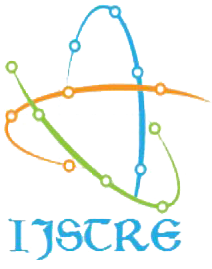 International Journal of Scientific and Technical Research in EngineeringISSN:- 2581-9941COPYRIGHT AGREEMENTI hereby transfer the Copyright of the paper title: _________________________________________________Manuscript id._______________Authors:    ____________________________________________________________________________Full Postal address of Principal Author (With Phone no. and mail id): _________________________________________________________________________________________________________________________________________________________________________________________________________________________________1. I understand that the Editor-in-Chief-IJSTRE may transfer the Copyright to a publisher at his discretion.2. The author(s) reserve(s) all proprietary rights such as patent rights and the right to use all or part of the article in future works of their own such as lectures, press releases, and reviews of textbooks. In the case of republication of the whole, part, or parts thereof, in periodicals or reprint publications by a third party, written permission must be obtained from the Editor-in-Chief IJSTRE.3. I hereby declare that the material being presented by me in this paper is our original work, and does not contain or include material taken from other copyrighted sources. Wherever such material has been included, it has been clearly indented or/and identified by quotation marks and due and proper acknowledgements given by citing the source at appropriate places.4. Furthermore, the author may only post his/her version provided acknowledgement is given to the original source of publication and a link is inserted to the published article on IJSTRE website5. The submitted/enclosed camera-ready paper is thoroughly proof read by me and in conformity with the instructions for authors communicated to me.Author's signature(s)	: _________________________________________________Name(s) in Block Letters	: _________________________________________________Date and Place		: _________________________________________________Kindly complete and sign the form and send it scanned copy to the Editor-in-Chief at ijstre.editor@gmail.com